Lesson 25:  Solving Problems in Two Ways—Rates and AlgebraStudent OutcomesStudents investigate a problem that can be solved by reasoning quantitatively and by creating equations in one variable. Students compare the numerical approach to the algebraic approach.ClassworkExercise 1 (10 minutes)
Exercise 1Solve the following problem first using a tape diagram and then using an equation:  In a school choir,  of the members were girls.  At the end of the year,  boys left the choir, and the ratio of boys to girls became 3:4. How many boys remained in the choir? Which problem solution, the one using a tape diagram or the one using an equation, was easier to set up and solve?  Why?Answers will vary.  Most should say the tape diagram since it requires significantly less work than solving the problem algebraically.  Point out that this may not always be the case.Modify the question so that the tape diagram solution would definitely not be the easier way to solve the problem.Sample question:  In a school choir,  of the members were girls.  At the end of the year,  boys had left the choir, and the ratio of the number of boys to the number of girls was .  How many boys remained in the choir?Mathematical Modeling Exercise/Exercise 2 (27 minutes)The following problem is nontrivial for students.  Please study the different solution types carefully before working the problem with your students.  Always let students work (individually or in groups of two) on each solution type for 5–10 minutes before summarizing with the entire class.  While they are working, walk around and help, looking for students or groups who could present a correct solution (or could present a solution with your guidance).  If no one solves the problem, that’s okay.  They should now better understand the challenges the problem presents as they work through it with you.
Exercise 2Read the following problem: All the printing presses at a print shop were scheduled to make copies of a novel and a cookbook.  They were to print the same number of copies of each book, but the novel had twice as many pages as the cookbook.  All of the printing presses worked for the first day on the larger book, turning out novels.  Then, on day two, the presses were split into two equally sized groups.  The first group continued printing copies of the novel and finished printing all the copies by the evening of the second day.  The second group worked on the cookbook but did not finish by evening.  One printing press, working for two additional full days, finished printing the remaining copies of the cookbooks.  If all printing presses printed pages (for both the novel and cookbook) at the same constant rate, how many printing presses are there at the print shop?Analyze the problem with your students, rereading the problem together as you answer questions like:What is this story about?Printing novels and cookbooksWill more novels be printed than cookbooks or less?Neither.  The same number of each will be printed.How many pages does the novel have compared to the cookbook? Twice as many as the cookbookHow much longer would one printing press take to print a novel versus a cookbook?Twice as longIs it important to know how many pages each book has or how many of each book will need to be printed?  Why?No.  Answers will vary.How many of the printing presses are used to print the novel on the first day?All of them.How many of the printing presses are used to print the novel on the second day?One half of them.How many of the printing presses are used to print the cookbook on the second day? One half of them.How many printing presses are used to print the remainder of the cookbooks on the third and fourth days?One.How many printing presses could be used to print the remainder of the cookbooks in one day instead of two?Two printing presses could have finished the cookbooks on the third day.What are we trying to find in this problem?The number of printing presses at the print shop.Solve the problem working with rates to setup a tape diagram or an area model.One of the keys to a (somewhat) simple solution using an area model is recognizing that the novel has twice as many pages as the cookbook, so the area that represents the novel job should be twice the size as the area used to represent the cookbook job.   Draw a rectangular region to represent the work needed to complete the novel job and another rectangular region, half the size, to represent the work needed to complete the cookbook job.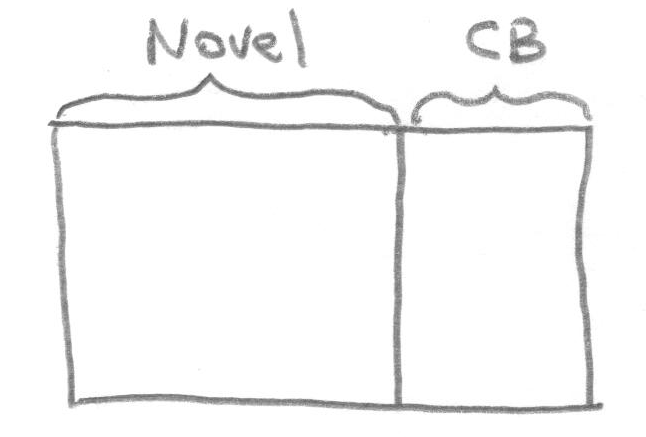 On the first day, all the printing presses were used on printing copies of the novel, and on the second day, half completed the novel while half worked on the cookbook.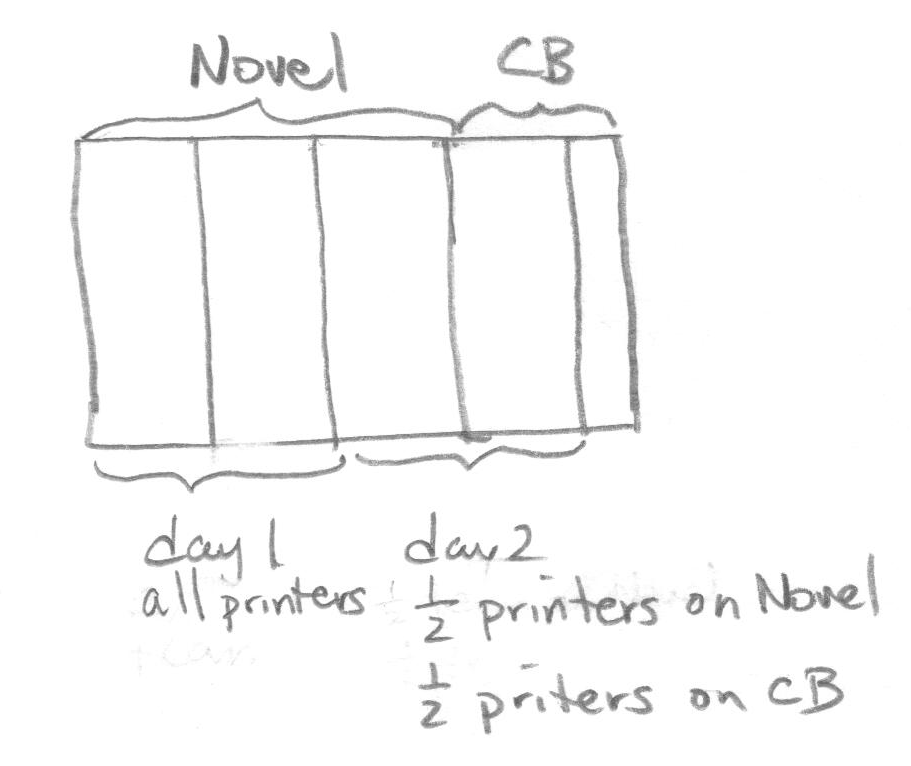 Students can test conjectures on why the novel job is split into thirds.  For example, if all printing presses completed  of the novel job on day, then  of the printing presses would only complete  of the job on day .  Therefore, only  of the novel job would be complete by the end of day two.  But the story says the whole novel job is complete by the end of day two (i.e., something is wrong with that conjecture).Once students understand that the novel job must be split into thirds, label the novel job, the “whole unit,” and each third unit as the fractional unit, “ of the whole.”  The cookbook job is then “ of the whole.”  The same  unit must have also been completed on the cookbook job on day , leaving  of the whole unit left for days  and .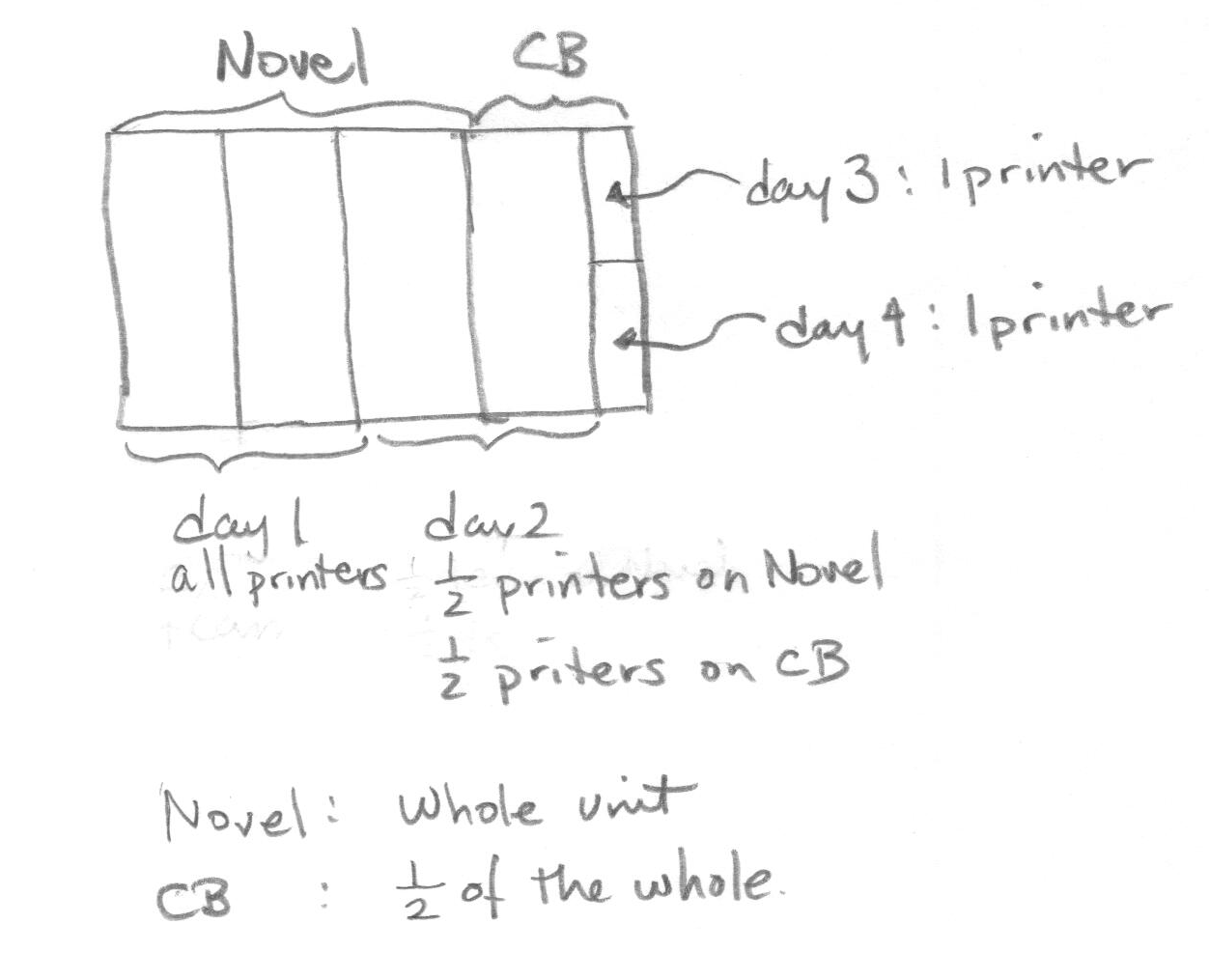 Each of the small rectangles in the picture above represents how much of the whole job (i.e., novel job) one printing press can do in one day.  Drawing in the small rectangle units into the rest of the diagram, one sees that eight printing presses worked on the novel job on day , which was all of the printing presses.  Hence, there are eight printing presses at the print shop!  Students now know there are eight printing presses at the workshop.  This should help them confirm their solution paths in Exercise 2(b)!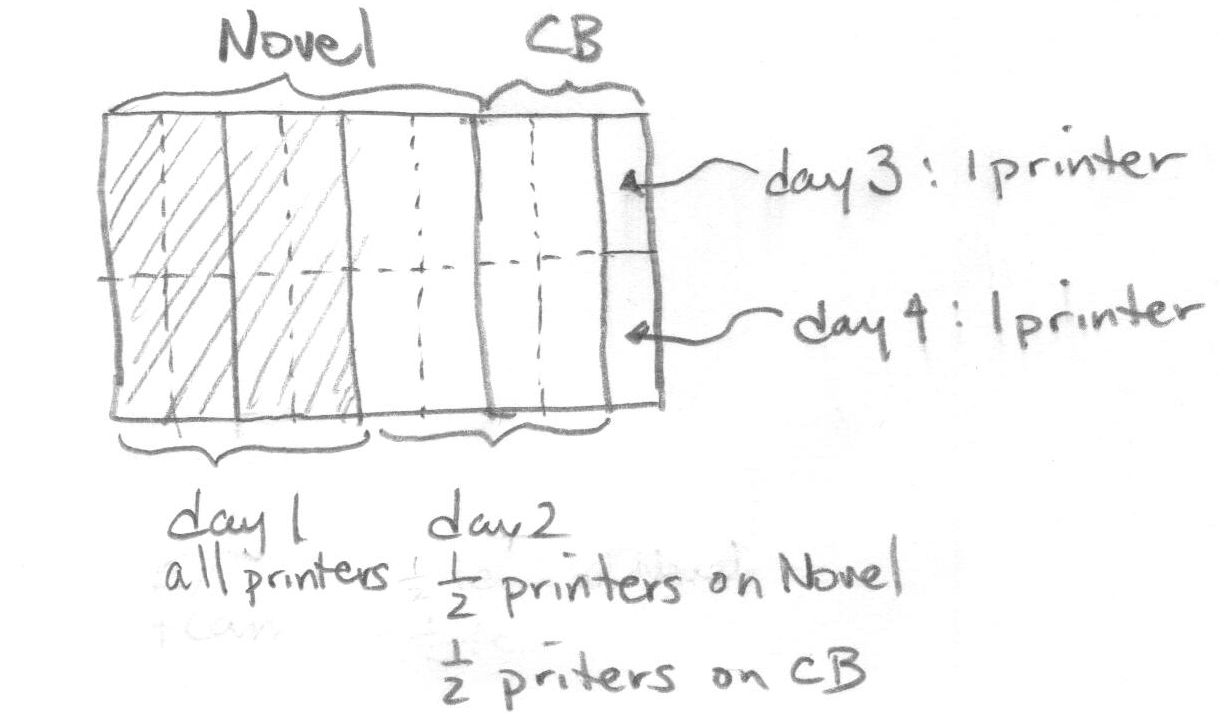 Solve the problem by setting up an equation.Start by asking students to write down all variables for the quantities they see in the problem, giving an appropriate letter for each.  While it does not matter if they work with the number of copies of cookbooks or the number of pages per cookbook, guide them to use the number of copies of cookbooks as you walk around your class.  (Tell students not to worry about writing down too many letters—there is no need to write all of them.)Be careful not to write on the board, printing presses .  Such a statement abuses how the  symbol should be used.  Such statements do not make sense—printing presses aren’t numbers!  It is a good idea to require students to develop the habit of always properly labeling their variables using short descriptions (e.g., number of printing presses:  ).  This habit can help them significantly in setting up equations and solving algebra problems.
Number of printing presses:  .  (This is what we wish to find!)Number of copies of cookbooks printed by one printing press in one day:   Number of copies of novels printed by one printing press in one day:  (Only half the number of novels can be produced each day.)Number of copies in the cookbook job:  Number of copies in the novel job:  Next, ask students to write down important expressions using the variables above.  There are many valid possible expressions they can write down that can be used to solve the problem.  Here is one possible list:
Novels: Number of copies of novels printed in one day by the entire print shop:  .Number of copies of novels printed in one day by half of the entire print shop:  . Total number of copies of novels printed:  , or . 
Cookbooks: Number of copies of cookbooks printed in one day by half of the entire print shop:  . Number of copies of cookbooks printed in two days by one printing press:  .Total number of copies of cookbooks printed:  . Since the number of cookbooks and novels is the same, we can equate the expressions of the totals above to get: Since  is known not to be zero, we can divide both sides of the equation by , and solve the resulting equation for : 
Check by substituting back into the original equation.  The left hand side is , which is equal to the right hand side, . There are  printing presses in the print shop!Because there are a number of ways to setup a correct equation, students will inevitably create several solution paths.  If time permits, explore the different solution paths with students.  Help them see that their solution is just as valid as the teacher’s.Closing (3 minutes) Pose the following questions to your students:How can you tell that this problem was not about a real situation?  That is, how can you tell it was completely made up?The clue that this is a made up problem is the following question:  Why would the number of printing presses not be known in this situation? In a real-life situation, not only would the number of printing presses be known, but the constant speed in which they print pages would be known, too.  Plus, knowing the page quantity for each book would certainly be a factor in scheduling the job, as well as knowing exactly how many books each client wanted in total.The problem was made up to ask the following Exit Ticket question. Exit Ticket (5 minutes)Name ___________________________________________________		Date____________________Lesson 25: Solving Problems in Two Ways—Rates and AlgebraExit Ticket Suppose we know that the print shop had printing presses and each printing press runs at a constant speed of  pages per hour for  hours a day. Compute the total number of pages printed for the cookbook job, and the total number of pages printed for the novel job following the schedule and situation described in Exercise 2.Describe a scenario where it would make sense for the job scheduler to schedule both jobs as described in Exercise 2. BONUSIf the novel was  pages and the cookbook  pages, how many copies of each were printed?  Exit Ticket Sample SolutionsSuppose we know that the print shop had  printing presses, and each printing press runs at a constant speed of  pages per hour for  hours a day. Compute the total number of pages printed for the cookbook job and the total number of pages printed for the novel job following the schedule and situation described in Exercise 2(a). Number of pages printed by a printing press in  day:  
Number of pages printed by  printing presses in  day: 
Number of pages printed by  printing presses in days: Number of pages  printing press prints in  days:  
Number of pages printed for both jobs: . Ratio of number of pages of the novel to the number of pages of the cookbook:  . 
Therefore,  pages for the novel and  for the cookbook.Describe a scenario where it would make sense for the job scheduler to schedule both jobs as described in Exercise 2(a). The client for the novel job wants the print job completed by midweek, whereas the cookbook does not need to be completed until the end of the week. BONUS: if the novel was  pages and the cookbook  pages, how many copies of each were printed? copies of each were printed.Problem Set Sample SolutionsSolve the following problems first using a tape diagram and then by setting up an equation.  For each, give your opinion on which solution method was easier.  Can you see the connection(s) between the two methods?  What does each “unit” in the tape diagram stand for?  years from now, Pia’s age will be twice her age  years ago.  Find her present age. Tape: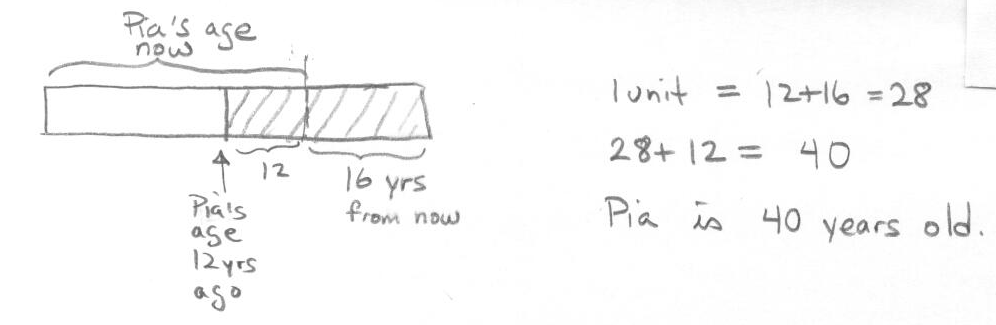 Equation: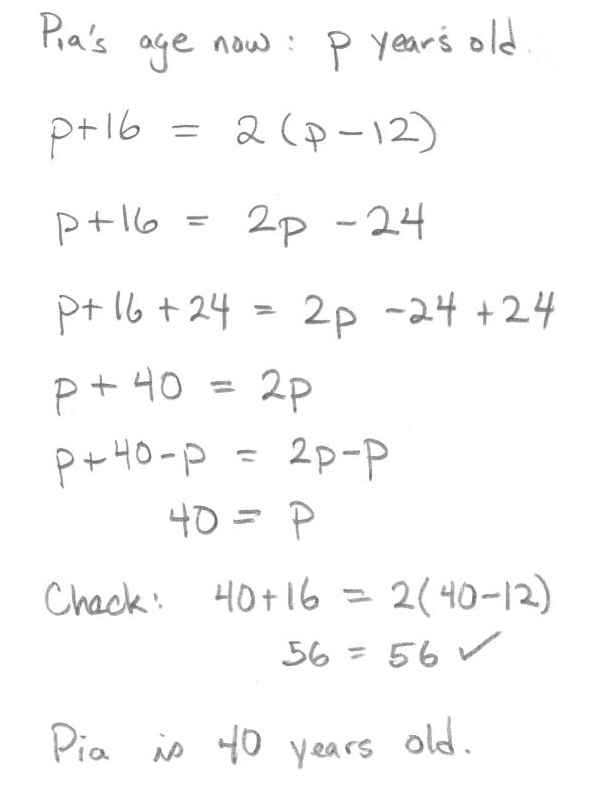 The total age of a woman and her son is  years.  Three years ago, the woman was eight times as old as her son.  How old is her son now? Tape: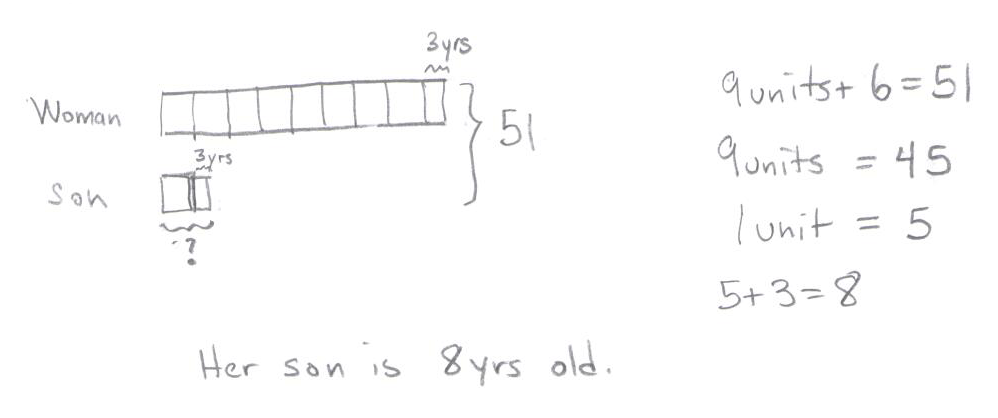 Equation: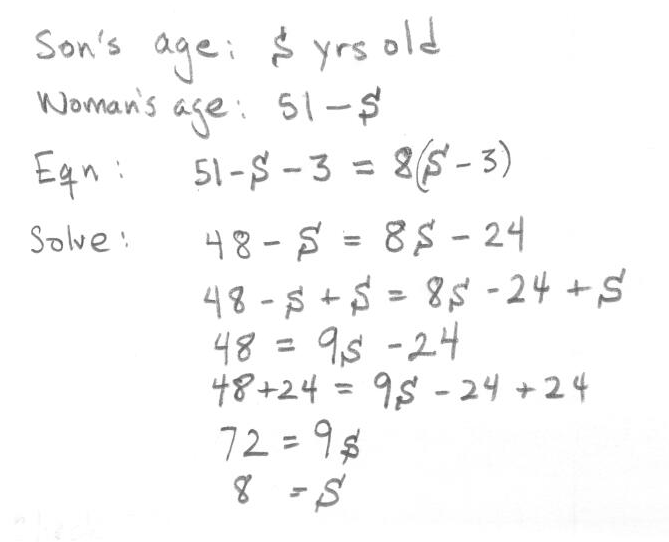 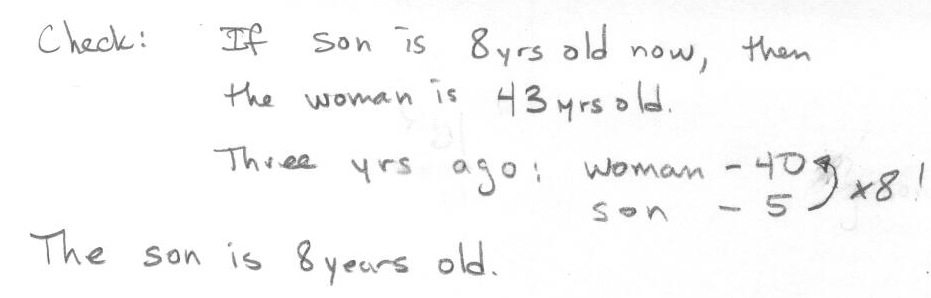 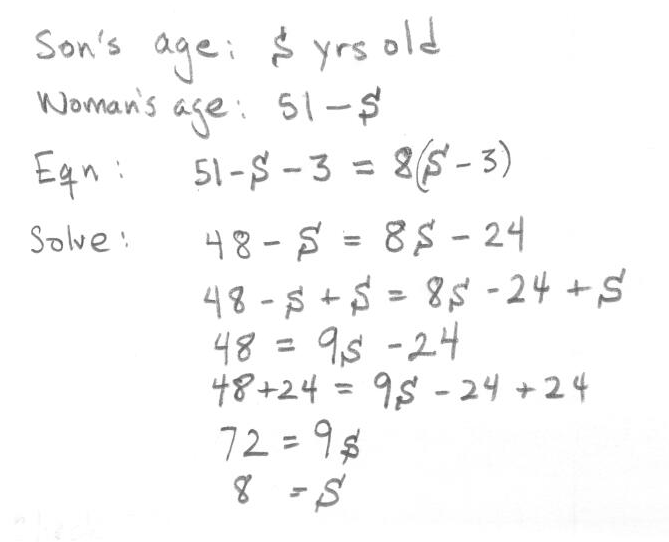 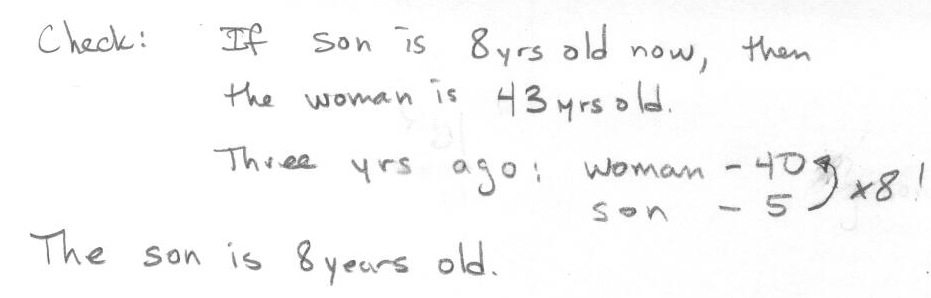 Five years from now, the sum of the ages of a woman and her daughter will be  years.  The difference in their present age is  years.  How old is her daughter now? Tape: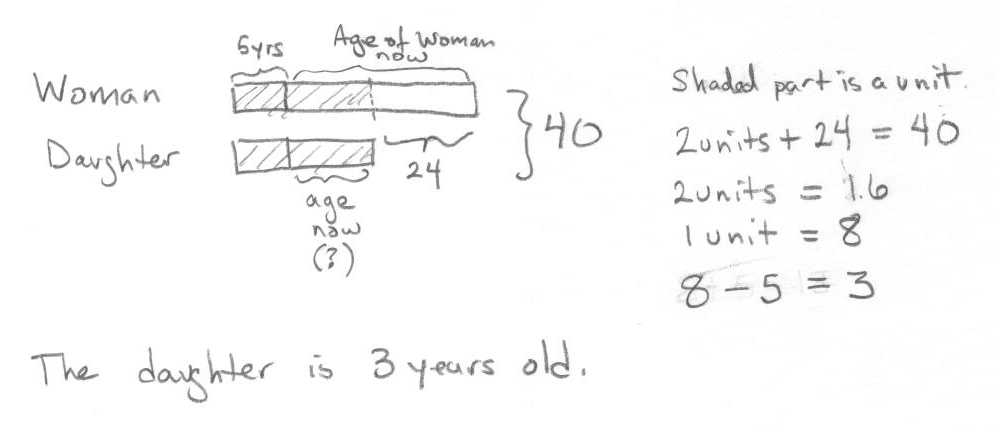 Equation: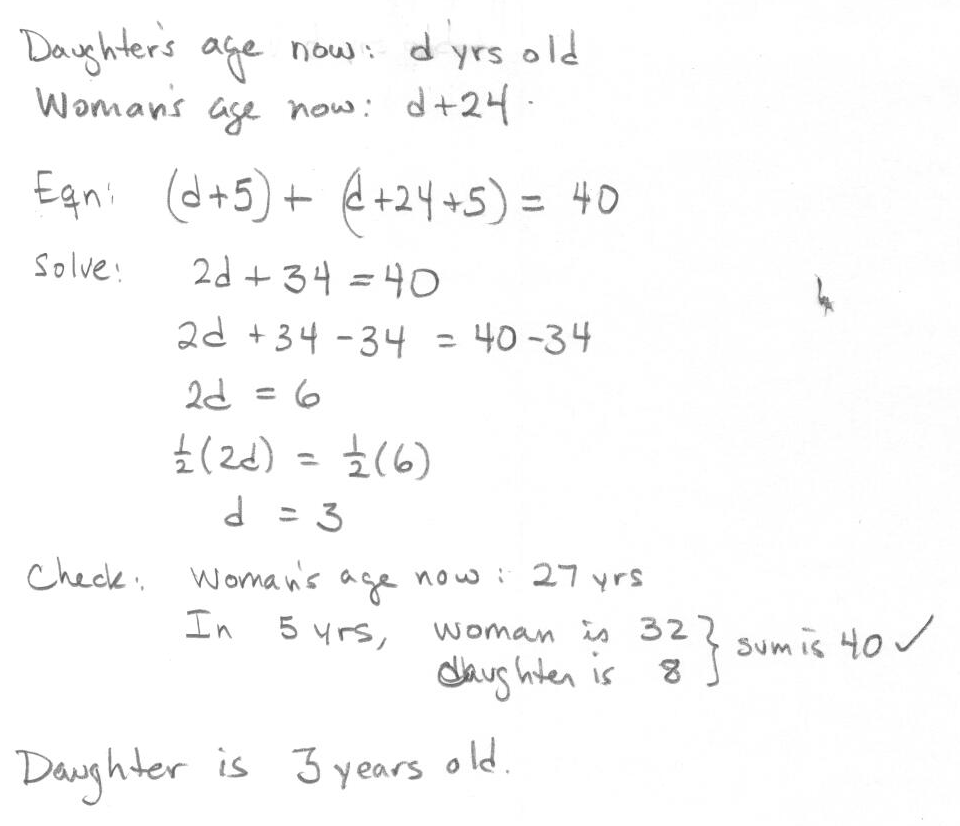 Find three consecutive integers such that their sum is . Tape: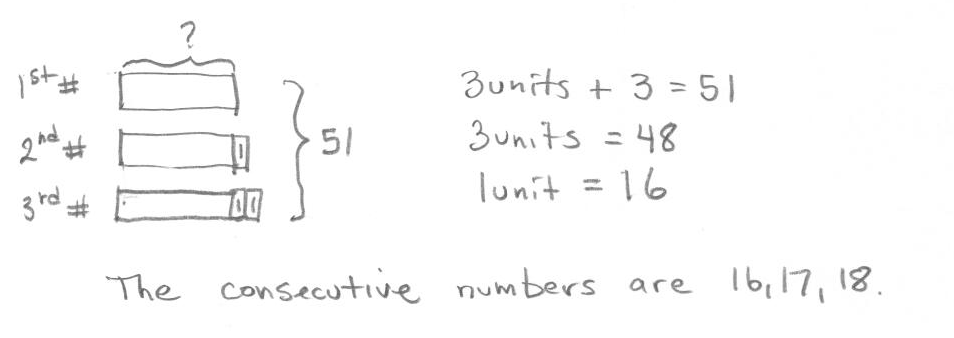 Equation: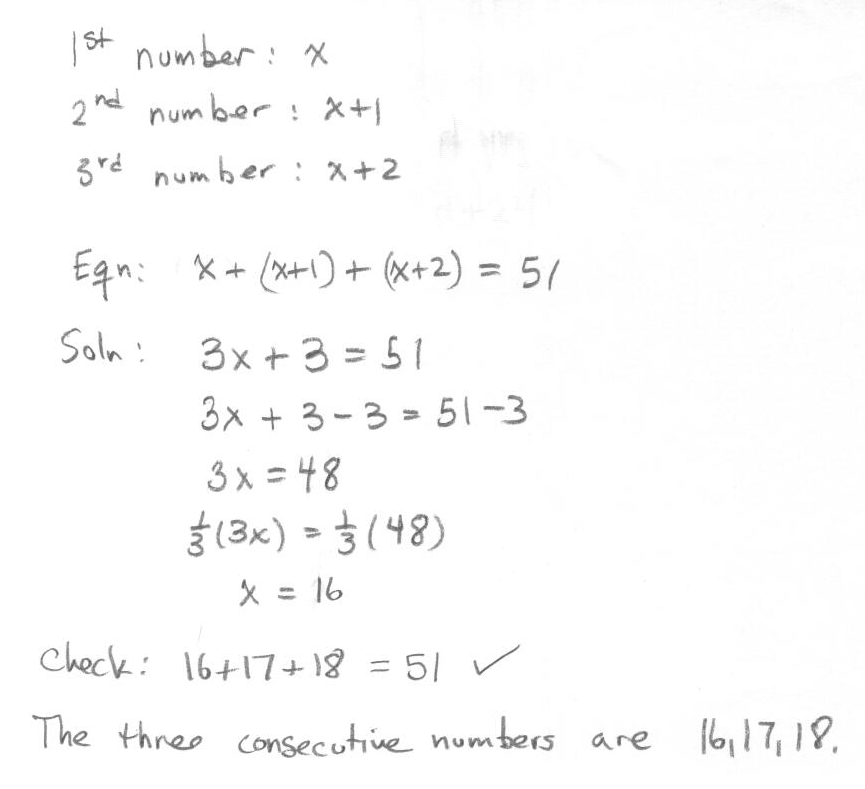 Solve the following problems by setting up an equation or inequality.If two numbers represented by  and  have a sum of , find . 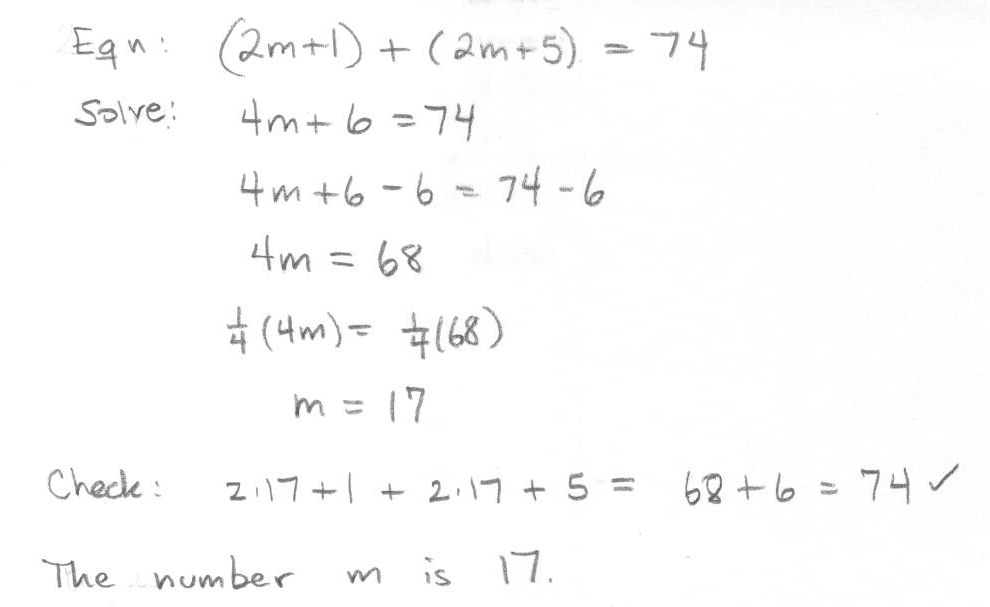 Find two consecutive even numbers such that the sum of the smaller number and twice the greater number is . 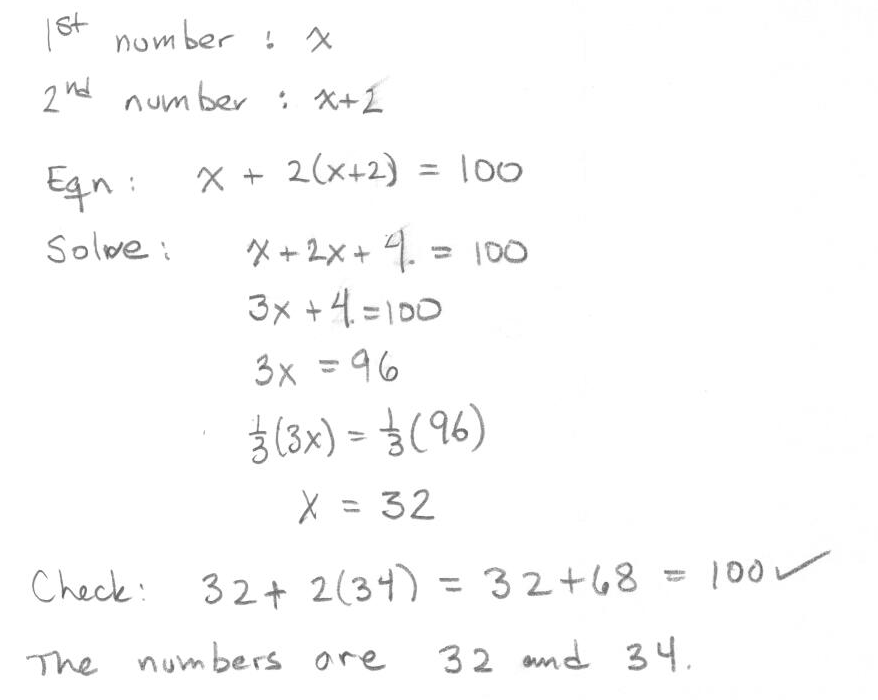 If  is subtracted from a number, and the result is multiplied by , the product is .  Find the number. 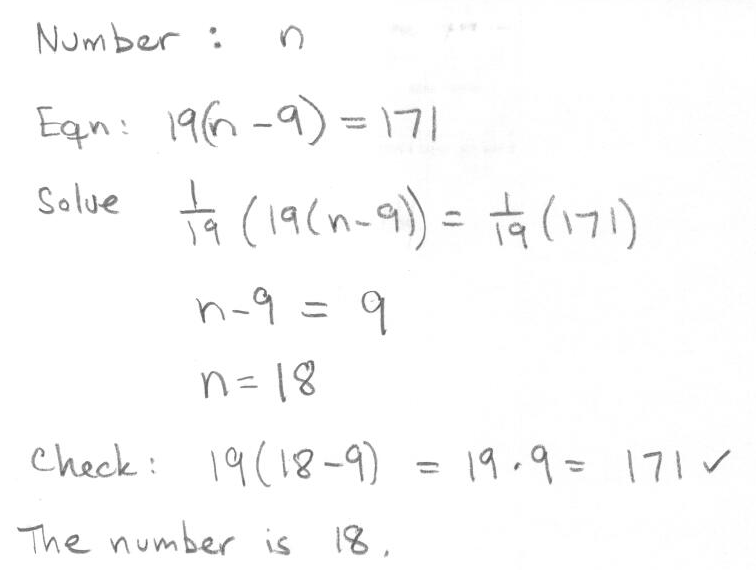 The product of two consecutive whole numbers is less than the sum of the square of the smaller number and . 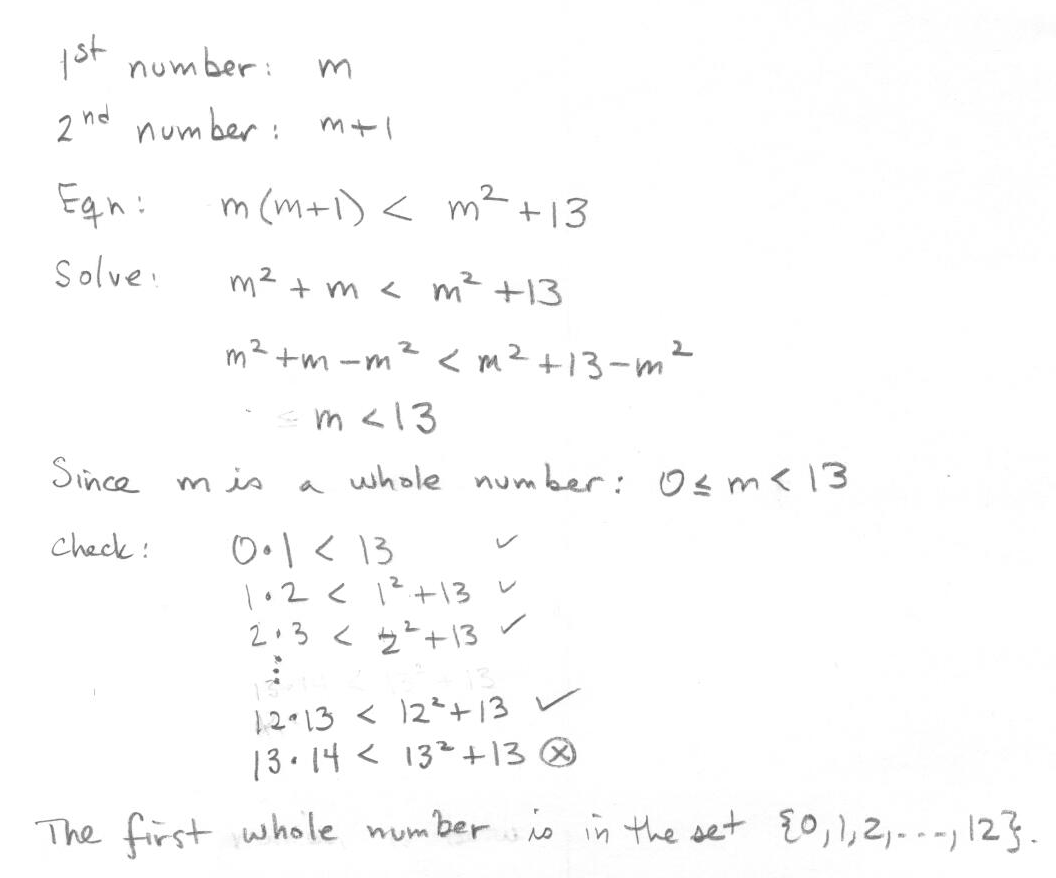 The length,  meters, is the answer to the following question. 
“The length of a rectangle is three meters longer than its width.  The area of the rectangle is  square meters. What is the length of the rectangle?” 

Rework this problem:  Write an equation using  as the length (in meters) of the rectangle that would lead to the solution of the problem.  Check that the answer above is correct by substituting  for in your equation. Length (in meters):   Width (in meters):   Equation: Check: Jim tells you he paid a total of  for a car, and you would like to know the price of the car before sales tax so that you can compare the price of that model of car at various dealers.  Find price of the car before sales tax if Jim bought the car in each of the following states: Arizona, where the sales tax is . Solving  results in .  The car costs . New York, where the sales tax is. Solving  results in .  The car costs . A state where the sales tax is . Solving  results in .  For a sales tax of s%, the car costs   dollars.A checking account is set up with an initial balance of , and is removed from the account at the end of each month for rent (no other user transactions occur on the account). Write an inequality whose solutions are the months, , in which the account balance is greater than . Write the solution set to your equation by identifying all of the solutions. For  a non-negative real number, m satisfies the inequality, .  For real numbers , the solution set is . Make a graph of the balance in the account after  months and indicate on the plot the solutions to your inequality in part (a). Students can create a step-function (like below), or simply plot the points (with no lines drawn).  Drawing a straight line through the points, however, does not accurately reflect the information in the problem. 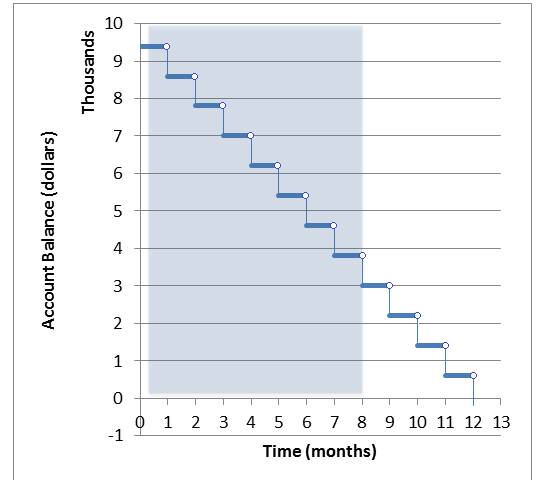 Axel and his brother like to play tennis.  About three months ago they decided to keep track of how many games they have each won.  As of today, Axel has won  out of the  games against his brother. How many games would Axel have to win in a row in order to have a  winning record? Solving  results in.  He would have to win  games. How many games would Axel have to win in a row in order to have a  winning record? Solving  results in .  He would have to win games. Is Axel ever able to reach a winning record?  Explain why or why not. No.  A  winning record would mean solving the equation , which has no solutions. Suppose that after reaching a winning record of  in part (b), Axel had a losing streak.  How many games in a row would Axel have to lose in order to drop down to a winning record of again? Solving, , results in .  He would have to lose  games. Omar has  and Calina has .  How much money must Omar give to Calina so that Calina will have three times as much as Omar? Solve the problem above by setting up an equation. Solution 1:Amount Omar gives:   dollars. 
Amount Omar has after giving:  . 
Amount Calina has after:  .Equation:  . Solve: Check:  Omar now has  and Calina has , which is three times as much as Omar. Solution 2: A few students might notice that if Calina has three times as much as Omar afterwards, and if we let  be the amount that Omar has after, then , or .  Now it is easy to find out how much Omar gave. In your opinion, is this problem easier to solve using an equation or using a tape diagram?  Why? Most likely, students will say it is easier to solve with an equation because it is easier to set up and solve. (They may show an attempt at drawing a tape diagram, for example.)  However, students who used the second solution may respond that the tape diagram is easier.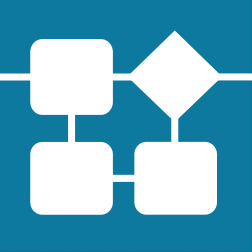 